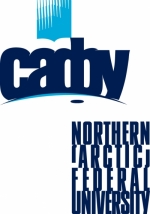 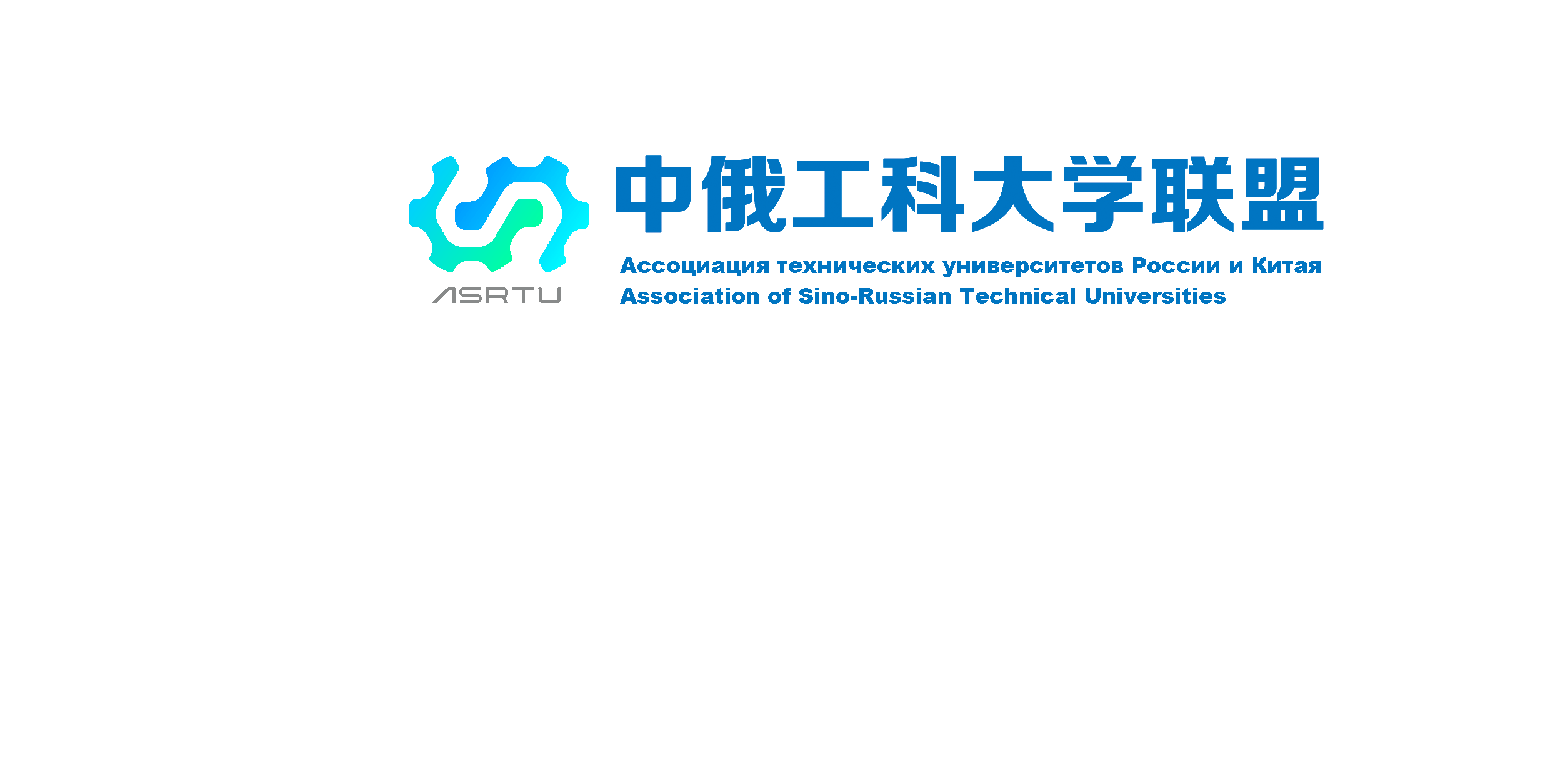 ASRTU Arctic School 2023September, 18-22                                                                              	          onlineIn order to apply for participation in the online ASRTU Arctic School-2023 please fill in the application form below and attach the following documents:Thank you!APPLICATION FORM  FOR  PARTICIPANTS 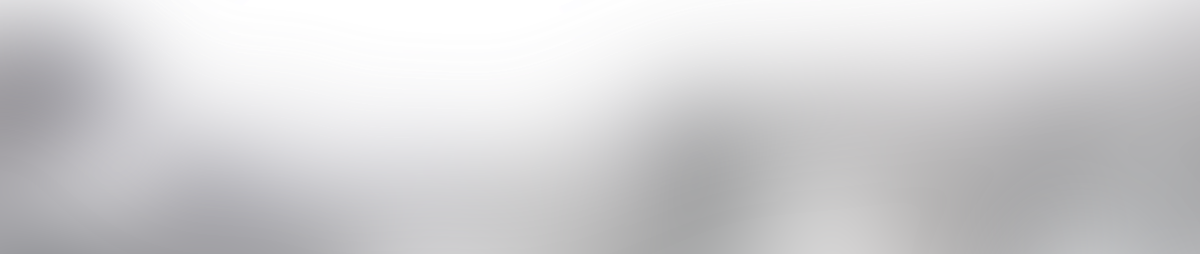 If you have any questions or comments please contact the organizers by e-mail: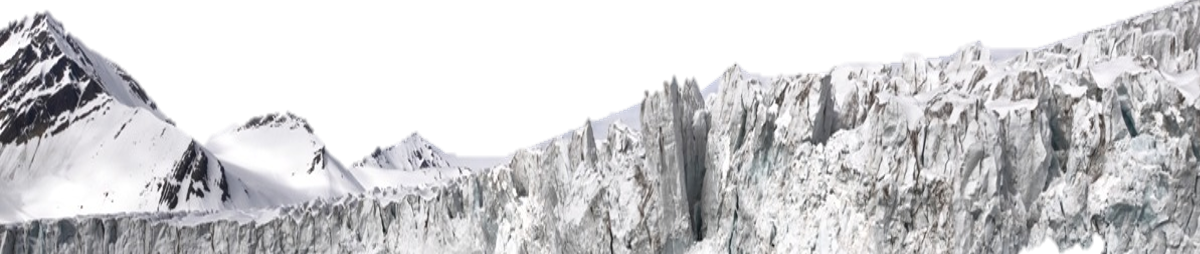 asrtuschool@narfu.ruFirst nameSurnameDate of birthCitizenshipHome university(full name, country) Level of educationYear of studyField of StudyE-mail address (active)Mobile phone numberWhat motivates you to participate in the School?